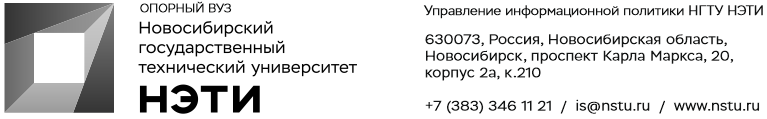 16 декабря 2020 годаПресс-релизУченые НГТУ НЭТИ методом масс-спектроскопии обнаружили загрязнение почв тяжелыми металлами около Новосибирского оловокомбинатаО превышении ПДК тяжелых металлов, относящихся к первой группе канцерогенов по классификации Всемирной организации здравоохранения (ВОЗ) сообщил доцент кафедры безопасности труда НГТУ НЭТИ Евгений Удальцов.Результаты исследования новосибирских ученых были опубликованы в журнале «Химия в интересах устойчивого развития» СО РАН в 2020 году. В декабре 2020 года работа победила во всероссийском конкурсе научных проектов «Экологическая культура. Мир и согласие», проводимого Фондом имени В.И. Вернадского и ПАО «Газпром».«Результаты наших исследований говорят о том, что загрязнение имеет место быть, причем теми тяжелыми металлами, которые относятся к первой группе канцерогенов», — рассказал Удальцов. По его словам, ученые провели химический анализ методом масс-спектроскопии. Было обнаружено превышены ПДК цинка, никеля, меди, хрома и свинца. По мере удаления от предприятия их содержание снижается, однако превышение ПДК наблюдается даже в районе естественной парковой зоны. Такое загрязнение почв характеризуется как опасное.«Наибольшую опасность представляет загрязнение почв прилегающих дачных участков Кировского района подвижными формами тяжелых металлов, поскольку существует риск их миграции по пищевым цепям через растения в организм человека. Кратность предельно допустимого поступления (ПДП), признанного ВОЗ канцерогеном первой группы, достигает 34 ПДП. Выявленное в промышленной зоне загрязнение свидетельствует о необходимости очистки загрязненной почвы», — отметил ученый.Подобное исследование также проводилось в 1990—2000-е годы учеными вуза и Института химии твердого тела и механохимии СО РАН. Тогда также были обнаружены превышения ПДК, однако в те годы территория вокруг комбината считалась промышленной зоной. В настоящее время напротив комбината построен торговый центр «Мега», а на юго-востоке от него появляются многоэтажные новостройки. Согласно постановлению мэрии города, некоторые прилегающие к комбинату территории включены в зону специализированной общественной застройки.Для СМИЮрий Лобанов, пресс-секретарь, +7-923-143-50-65, is@nstu.ruАлина Рунц, специалист по связям с общественностью, +7-913-062-49-28,derevyagina@corp.nstu.ruРуслан Курбанов, журналист, +7-913-772-30-78, kurbanov@corp.nstu.ru____________________________________________________________________________twitter.com/nstu_newsvk.com/nstu_vkfacebook.com/nstunovostiyoutube.com/user/VideoNSTU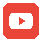 instagram.com/nstu_online
nstu.ru/fotobanknstu.ru/video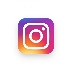 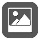 nstu.ru/newsnstu.ru/pressreleases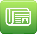 nstu.ru/is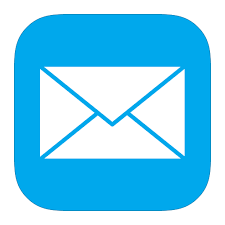 